КАРАР                                                                    ПОСТАНОВЛЕНИЕ18 декабрь 2020 йыл                                №47                         18 декабря 2020 годаО мерах по обеспечению соблюдения общественного порядка, пожарной безопасности, сохранности объектов в период новогодних праздничных днейВ  соответствии с Федеральными законами от 21 декабря 1994 года №69-ФЗ «О пожарной безопасности», от 06 октября 2003 года №131-ФЗ «Об общих принципах организации местного самоуправления в Российской Федерации», на основании постановления Администрации муниципального района Аскинский район РБ №688 от 18 декабря 2020 года, в целях обеспечения пожарной безопасности, оперативного реагирования на внештатные ситуации, соблюдения общественного порядка и обеспечения сохранности объектов в дни подготовки и празднования Нового 2021 года, п о с т а н о в л я ю:Принять меры по организации  усиленного несения службы добровольной пожарной команды, общественных инспекторов пожарной охраны;Обеспечить своевременную и качественную очистку от снега дорог, подъездов к пожарным гидрантам, противопожарным источникам водоснабжения, обеспечить устойчивой телефонной связью;Провести до 25 декабря 2020 года в детских дошкольных и образовательных учреждениях инструктажи, беседы, классные часы по пожарной безопасности и запретить катание на коньках, игры на естественных водоёмах, глубина которых превышает свыше .Совместно с методистом Кунгаковского СДК Мугиновой Э.Т., директором МБОУ СОШ д.Кунгак Шарифисламовым Б.Н., воспитателем МБДОУ детский сад  «Тулпар» Мусалямовой И.Ф. провести совещание по вопросам обеспечения мер пожарной безопасности объектов, задействованных в проведении праздничных мероприятий:   4.1. в срок до 25 декабря 2020 года провести инструктажи по пожарной    безопасности;   4.2. усилить профилактическую, разъяснительную работу среди учащихся и        родителей по вопросам пожарной безопасности, безопасности при применении    пиротехнических изделий, по вопросам безопасного поведения на льду;        4.3. обеспечить безопасность при проведении массовых и новогодних            рождественских мероприятий на объектах образования, культуры, соблюдения                 правил и требований пожарной безопасности, наличие свободных путей          эвакуации;Не допускать проведение  праздничных мероприятий на объектах, имеющих нарушения требований пожарной безопасности.В срок до 25 декабря 2020 года провести проверки противопожарного состояния мест проведения праздничных мероприятий с массовым пребыванием людей.Организовать подготовку и публикацию материалов по тематике пожарной безопасности, безопасности при использовании пиротехнических изделий;Рекомендовать руководителям предприятий, организаций и учреждений независимо от организационно-правовой формы:5.1.запретить проведение огневых и пиротехнических шоу в зданиях и помещениях;5.2.проверить наличие и исправность первичных средств пожаротушения, состояние путей эвакуации;5.3.провести дополнительные противопожарные инструктажи, тренировки по отработке планов эвакуации с персоналом, действий при нештатных ситуациях;5.4.согласно приложению представить в администрацию сельского поселения в срок до 20 декабря 2020 года графики дежурства в период с 31 декабря 2020 года по 10 января 2021 года; Организовать до начала Новогодних мероприятий практические занятия по обеспечению пожарной безопасности в местах массового пребывания людей.Рекомендовать руководителям предприятий, организаций и учреждений независимо от организационно-правовой формы в праздничные дни организовать:          - круглосуточное дежурство ответственных работников;          -согласно приложению №1 организовать дежурство и обеспечить ежедневный              доклад с 08.00 до 10.00ч.утра местного времени дежурному Администрации             сельского поселения об обстановке на предприятиях, организациях,             учреждениях с 31.12.2020г по 10.01.2021года.     7. Рекомендовать УУМ МВД России по Аскинскому району Гильванову Р.Р.:          - обеспечить охрану общественного порядка в период проведения массовых             мероприятий и своевременно реагировать на поступающие сообщения;         - организовать проведение профилактической операции по проверке торговых                точек с целью контроля за реализацией торговли пиротехническими                 изделиями;- провести проверку предприятий на наличие охраны и ответственных    лиц.      8. Контроль за  исполнением настоящего постановления возложить на           управляющего делами администрации  Гильманшиной Г.А.                                                                                                                                       Глава сельского поселения  Кунгаковский сельсоветмуниципального района Аскинский район Республики Башкортостан                                                 Ф.Ф.Суфиянов                                                      Приложение                                                                                                           к постановлению  главы сельского поселения Кунгаковский сельсоветмуниципального района Аскинский район Республики Башкортостанот 18 декабря 2020 года №47ПЕРЕЧЕНЬорганизаций, предоставляющих график дежурства и ежедневный доклад главе СП Кунгаковский сельсовет                     Управляющий делами                                  Гильманшина Г.А.Башҡортостан РеспубликаһыАСҠЫН РАЙОНЫ МУНИЦИПАЛЬ РАЙОНЫНЫҢ ҠӨНГӘК АУЫЛ СОВЕТЫАУЫЛ БИЛӘМӘҺЕ хакимиәте 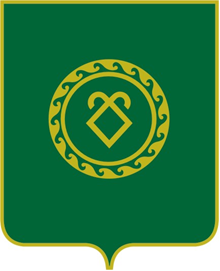 АДМИНИСТРАЦИЯСЕЛЬСКОГО ПОСЕЛЕНИЯ КУНГАКОВСКИЙ СЕЛЬСОВЕТ МУНИЦИПАЛЬНОГО РАЙОНААСКИНСКИЙ РАЙОНРЕСПУБЛИКИ БАШКОРТОСТАН№п\пНаименование организацииОтветственный исполнитель1Кунгаковский СДКМугинова Э.Т.2МБОУ СОШ  д.КунгакШарифисламов Б.Н.3МБДОУ детский сад  «Тулпар»Мусалямова И.Ф.4Кунгаковская  сельская  библиотекаСабитова Г.Ф.5Частный предпринимательМусалямов И.И.6Частный предпринимательВасилова Ф.К7Частный предпринимательГиниятов М.З.8Частный предпринимательСабитов А.Р.9Начальник почтыЯгафарова Я.А.10Кунгаковское лесничествоГиниятов И.Р.